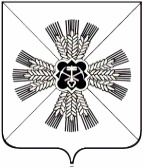 КЕМЕРОВСКАЯ ОБЛАСТЬАДМИНИСТРАЦИЯ ПРОМЫШЛЕННОВСКОГО МУНИЦИПАЛЬНОГО ОКРУГАПОСТАНОВЛЕНИЕ       от «28» 	января 2022 г. №  	60-Ппгт. ПромышленнаяО внесении изменений в постановление администрации Промышленновского муниципального округа от 10.03.2017 № 229-П                 «О создании комиссии  по предупреждению и ликвидации чрезвычайных ситуаций и обеспечению пожарной безопасности Промышленновского муниципального округа» (в редакции постановлений от 30.03.2017 № 305-П, от 21.08.2017 № 918-П,                     от 28.11.2017 № 1324-П, от 30.07.2018 № 804-П, от 03.12.2018 № 1390-П, от 05.07.2019 № 813-П, от 17.02.2020 № 341-П, от 12.03.2020 № 477-П, от 07.04.2020 № 648-П, от 19.03.2021 № 459-П, от 20.04.2021 № 712-П)В связи с кадровыми изменениями:1. Внести изменения в постановление администрации Промышленновского муниципального округа от 10.03.2017 № 229-П           «О создании комиссии  по предупреждению и ликвидации чрезвычайных ситуаций и обеспечению пожарной безопасности Промышленновского муниципального округа» (в редакции постановлений от 30.03.2017 № 305-П,  от 21.08.2017  № 918-П,  от  28.11.2017  № 1324-П,  от 30.07.2018  № 804-П, от 03.12.2018  № 1390-П,  от  05.07.2019  № 813-П,  от 17.02.2020  № 341-П, от 12.03.2020  № 477-П,   от  07.04.2020  № 648-П,  от 19.03.2021  № 459-П,   от 20.04.2021 № 712-П):1.1. состав комиссии  по предупреждению и ликвидации чрезвычайных ситуаций и обеспечению пожарной безопасности Промышленновского муниципального округа утвердить в новой редакции согласно приложению к настоящему постановлению.2. Настоящее постановление подлежит размещению на официальном сайте администрации Промышленновского муниципального округа в сети Интернет.3. Контроль за исполнением настоящего постановления возложить на и.о. заместителя главы Промышленновского муниципального округа                          Т.В. Мясоедову.4. Постановление вступает в силу со дня подписания.Исп. К.В. ДзалбоТел. 7-20-05                                                         Приложение                                                          к постановлению администрации Промышленновского                                                            муниципального округа                                                            от 				№  		                   СОСТАВкомиссии по предупреждению и ликвидации чрезвычайных ситуаций и обеспечению пожарной безопасности Промышленновского муниципального округаГлаваПромышленновского муниципального округаС.А. ФедарюкПредседатель комиссииПредседатель комиссииПредседатель комиссииПредседатель комиссииФедарюк Сергей АнатольевичФедарюк Сергей Анатольевич- глава Промышленновского муниципального округа- глава Промышленновского муниципального округаЗаместители председателяЗаместители председателяЗаместители председателяЗаместители председателяМясоедова Татьяна Васильевна- и.о. заместителя главы Промышленновского муниципального округа- и.о. заместителя главы Промышленновского муниципального округа- и.о. заместителя главы Промышленновского муниципального округаКермяков Алексей ЛеонидовичКермяков Алексей Леонидович- заместитель начальника 7 ПСО ФПС ГПС ГУ МЧС России по Кемеровской области – Кузбассу (по согласованию)- заместитель начальника 7 ПСО ФПС ГПС ГУ МЧС России по Кемеровской области – Кузбассу (по согласованию)Секретарь комиссииСекретарь комиссииСекретарь комиссииСекретарь комиссииДзалбо Константин ВалерьевичДзалбо Константин Валерьевич- начальник отдела ГО, ЧС и мобилизационной подготовки администрации Промышленновского муниципального округа- начальник отдела ГО, ЧС и мобилизационной подготовки администрации Промышленновского муниципального округаЧлены комиссииЧлены комиссииЧлены комиссииЧлены комиссииЗарубина Анастасия АлександровнаЗарубина Анастасия АлександровнаЗарубина Анастасия Александровна- заместитель главы Промышленновского муниципального округаКрюков Олег БорисовичКрюков Олег БорисовичКрюков Олег Борисович- начальник отдела сельского хозяйства администрации Промышленновского муниципального округаЗарубин Артем АнатольевичЗарубин Артем АнатольевичЗарубин Артем Анатольевич- заместитель главы – начальник Управления по жизнеобеспечению и строительству администрации Промышленновского муниципального округаКоровина Оксана ВикторовнаКоровина Оксана ВикторовнаКоровина Оксана Викторовна- начальник Управления социальной защиты населения администрации Промышленновского муниципального округаБелоконь Дмитрий АлексеевичБелоконь Дмитрий АлексеевичБелоконь Дмитрий Алексеевич- начальник Отдела МВД России по Промышленновскому муниципальному округа(по согласованию)Ащеулов Алексей ФедоровичАщеулов Алексей ФедоровичАщеулов Алексей Федорович- начальник ОНДПР г. Ленинска-Кузнецкого и Промышленновского района УНДПР ГУ МЧС России по Кемеровской области – Кузбассу(по согласованию)Жердева Оксана ВалерьевнаЖердева Оксана ВалерьевнаЖердева Оксана Валерьевна- начальник железнодорожной станции Промышленная Западно - Сибирской дирекции управления движением филиала ОАО «РЖД» (по согласованию)Стрельников Константин НиколаевичСтрельников Константин НиколаевичСтрельников Константин Николаевич- начальник ЛТЦ (Промышленновский район) Ленинск-Кузнецкого ЦТ ПАО «Ростелеком» (по согласованию)Черданцев Эрик ЮрьевичЧерданцев Эрик ЮрьевичЧерданцев Эрик Юрьевич- начальник Территориального отдела Управления Роспотребнадзора по Кемеровской области в Крапивинском и Промышленновском районах (по согласованию)Смыков Константин АлександровичСмыков Константин АлександровичСмыков Константин Александрович- главный врач ГБУЗ  «Промышленновская районная больница» (по согласованию)Виданов Николай ВладимировичВиданов Николай ВладимировичВиданов Николай Владимирович- директор филиала  «Энергосеть      пгт. Промышленная  ОАО «Кузбасская электросетевая компания» (по согласованию)Шевченко Владимир ВитальевичШевченко Владимир ВитальевичШевченко Владимир Витальевич- начальник Промышленновского РЭС ПО ЦЭС филиала ПАО «МРСК Сибири» « Кузбассэнерго РЭС»(по согласованию)Калинин Михаил ВладимировичКалинин Михаил ВладимировичКалинин Михаил Владимирович- начальник территориального отдела Департамента лесного комплекса Кемеровской области по Промышленновскому лесничеству(по согласованию)Минаков Александр СергеевичМинаков Александр СергеевичМинаков Александр Сергеевич- генеральный директор ООО «Промышленновские коммунальные системы» (по согласованию)Крюков Алексей ВладимировичКрюков Алексей ВладимировичКрюков Алексей Владимирович- директор Промышленновского филиала АО «Автодор»(по согласованию)Горбунов Сергей ВикторовичГорбунов Сергей ВикторовичГорбунов Сергей Викторович- директор ООО «Сократ» (по согласованию)Кузьмина Галина ВикторовнаКузьмина Галина ВикторовнаКузьмина Галина Викторовна- начальник ГБУ КО «Промышленновская  СББЖ»(по согласованию)Бугрова Ольга ВалерьевнаБугрова Ольга ВалерьевнаБугрова Ольга Валерьевна- и.о. руководителя МКУ «Единая дежурно-диспетчерская служба» Промышленновского муниципального округаИ.о. заместителя главыПромышленновского муниципального округаТ.В. Мясоедова